A REPORT ON BIOSECURITY PRACTICES IN BREEDER FARM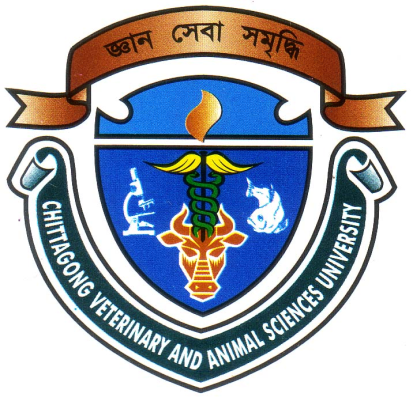 A Report Submitted by:Intern ID: B-16     Roll No. : 2008/26                                        Reg. No: 368      Session: 2007-2008Submitted in partial for the fulfillment of the degree Doctor of Veterinary Medicine (DVM).Faculty of Veterinary Medicine, Veterinary and ,Khulshi,  - 4202.December, 2013A REPORT ON BIOSECURITY PRACTICES IN BREEDER FARMA Report Submitted as Per Approved Style and Content by……………………Signature of AuthorName: Prabir NathRoll No: 2008/26Reg. No: 268Intern ID: B-16Session: 2007-2008Signature of SuperviserName: Md.A.Halim    ProfessorDepartment of Agricultural Economics & Social SciencesChittagong Veterinary and Animal Sciences UniversityKhulshi, Chittagong - 4202LIST OF CONTENTSACKNOWLEDGEMENTAll the praises go to the Almighty God, the creator and supreme ruler of the Universe, who enabled the author to complete the work successfully.The author expresses his sincere gratitude, humble respect and immense indebtedness to his supervisor M.A. Halim professor, Department of Basic & Social Sciences, Chittagong Veterinary & Animal Sciences University, for her guidance, kind cooperation, sincere help, valuable suggestions, inspiration, constructive criticism and who was involved with this study from its inception. The author is grateful to farm manager and attendants for their co-operation and friendly help during the study period. The author also expresses his gratitude and deep sense of respect to all of his friends specially DR. Porag Das, DR..Juton Kar and well wishers for their support, encouragement, help and inspiration throughout the study period and for preparing this report.Last but not least, the author extended his appreciation to all of his teachers and his parents for their unforgettable support, suggestions, criticisms, cordial help and inspiration regarding my study from its inception to the last.The AuthorSl.No.Name of the contentsPage no.IAbstract1IIIntroduction2-3IIIReview of literature4-9IVMaterials & methods10VStrategy of a standard poultry breeder farm11-17VIDiscussion18-21VIIProblems, solutions and limitations22-24VIIIConclusion and recommendations25IXReferences    26